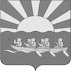 ГЛАВАМУНИЦИПАЛЬНОГО ОБРАЗОВАНИЯ ЧУКОТСКИЙ МУНИЦИПАЛЬНЫЙ РАЙОНРАСПОРЯЖЕНИЕот 23.04.2020 г. № 17-ргс. ЛаврентияВ целях обеспечения на территории Чукотского муниципального района единых подходов к реализации задач, поставленных Президентом  Российской  Федерации в Послании Федеральному Собранию Российской Федерации от 15 января 2020 года, руководствуясь пунктом 2 распоряжения Правительства Чукотского автономного округа от 20 февраля 2020 г. № 69-рп «О мерах по реализации Послания Президента Российской Федерации Федеральному Собранию Российской Федерации от 15 января 2020 года  в Чукотском автономном округе»,Утвердить План мероприятий по реализации Послания Президента Российской Федерации  Федеральному Собранию Российской Федерации               от 15 января 2020 года в Чукотском муниципальном районе (далее – План мероприятий) согласно Приложению к настоящему распоряжению. 2. Рекомендовать главам сельских поселений Чукотского муниципального района, заинтересованным организациям представлять  в Администрацию муниципального образования Чукотский муниципальный район, информацию о ходе выполнения Плана мероприятий в части их касающейся, ежеквартально, до 5 числа месяца, следующего за отчетным кварталом. 3. Руководителям управлений, отделов, комиссий Администрации муниципального образования Чукотский муниципальный район, органов местного самоуправления Чукотского муниципального района, представлять в Управление по организационно-правовым вопросам Администрации муниципального образования Чукотский муниципальный район, информацию о ходе выполнения Плана мероприятий в части их касающейся, ежеквартально, до 5 числа месяца, следующего за отчетным кварталом. 4. Управлению по организационно-правовым вопросам Администрации муниципального образования Чукотский муниципальный район (Платов Ю.Н.) обеспечить обобщение, представленной в соответствии с пунктами 2 и 3 настоящего распоряжения информации, и её передачу в Аппарат Губернатора и Правительства Чукотского автономного округа, а также размещение информации о ходе выполнения Плана мероприятий официальном сайте Чукотского муниципального района в информационно-телекоммуникационной сети «Интернет».5. Настоящее распоряжение подлежит опубликованию в периодическом печатном средстве массовой информации органов местного самоуправления Чукотского муниципального района «Информационный Вестник» и размещению на сайте Чукотского муниципального района.6. Контроль за исполнением настоящего распоряжения возложить на Управление по организационно-правовым вопросам Администрации муниципального образования Чукотский муниципальный район (Платов Ю.Н.). Глава										   	   Л.П. ЮрочкоУтвержден:распоряжением Главы муниципального образования Чукотский муниципальный район от «23» апреля 2020 г. № 17-ргПЛАН МЕРОПРИЯТИЙпо реализации Послания Президента Российской Федерации  Федеральному Собранию Российской Федерации от 15 января 2020 года в Чукотском муниципальном районеО мерах по реализации Послания Президента Российской Федерации Федеральному Собранию Российской Федерации от 15 января 2020 года  на территории Чукотского муниципального района № п/пСодержание(цитата из Послания)Содержание(пункт из перечня поручений Президента РФ Пр-113 от 24.01.2020)Планируемые мероприятияСрок исполненияОтветственный исполнитель1«Нам предстоит отработать и внедрить систему мониторинга качества воздуха, в дальнейшем распространить такой контроль на всю страну, причём не только за состоянием воздуха, но и воды, и почвы, то есть сформировать полноценную систему экологического мониторинга.»подпункт «и» пункта 1: разработать и утвердить концепцию создания комплексной информационной системы мониторинга состояния окружающей среды на территории Российской Федерации, определив архитектуру указанной системы мониторинга, функциональные требования к ней, этапы ее создания и ввода в эксплуатацию, а также исполнителей, ответственных за создание такой системы и необходимые объемы финансированияПо запросу Комитета природных ресурсов и экологии Чукотского автономного округа (при получении соответствующего запроса) предоставить предложения по системе мониторинга состояния окружающей средыпосле получения соответствующего запроса из Комитета природных ресурсов и экологии Чукотского автономного округаУправление промышленной политики Администрации муниципального образования Чукотский муниципальный район2подпункт «б» пункта 4: обеспечить гражданам возможность оформления ежемесячной выплаты, указанной в подпункте «а» пункта 4, в том числе с использованием единого портала государственный и муниципальных услуг и через многофункциональные центры предоставления государственных и муниципальных услуг, предусмотрев начало приема заявлений о назначении такой выплаты не позднее 1 июля       2020 г1. Разработать и утвердить административные регламенты по предоставлению услуги на базе нормативных правовых актов и рекомендаций федеральных органов исполнительной власти.2. Направить заявки в  Государственное казённое учреждение «Центр цифрового развития и информационной безопасности Чукотского автономного округа» для проведения необходимых процедур по переводу муниципальной услуги в электронный вид.3. Обеспечить перевод услуги в электронный вид.4. Информировать население о возможности обращения через электронные сервисыдо1 сентября 2020 г.Органы местного самоуправления, МКУ «УДиА Администрации МО ЧМР»,МКУ «Обеспечение деятельности УСП АМО ЧМР»3«Надо поддерживать высокотехнологичный экспорт и, безусловно, расширять спрос на инновации внутри самой страны. В этой связи считаю правильным ускорить цифровую трансформацию реального сектора экономики. При этом установить требование, чтобы национальные проекты осуществлялись главным образом на основе программных продуктов отечественного производства.»подпункт «к» пункта 1: внести в национальную программу «Цифровая экономика Российской Федерации» изменения, предусматривающие разработку и внедрение отечественных программного обеспечения и программно-аппаратных средств в целях ускорения цифровой трансформации отраслей реального сектора экономикиОбеспечить увеличение стоимостной доли закупаемого органами местного самоуправления Чукотского муниципального района отечественного программного обеспечения до 75 процентовдо 31 декабря 2021 г.Органы местного самоуправления, МКУ «УДиА Администрации МО ЧМР»,МКУ «Обеспечение деятельности УСП АМО ЧМР»4подпункт «в» пункта 4: принять исчерпывающие меры для исполнения поручений, указанных в подпунктах «а» и «б» настоящего пункта, в том числе в части, касающейся обеспечения информационного взаимодействия между заинтересованными федеральными органами исполнительной власти и органами исполнительной власти субъектов Российской ФедерацииПо запросу Департамента социальной политики Чукотского автономного округа (при получении соответствующего запроса) осуществить мероприятия по включению органов местного самоуправления в информационное взаимодействие при получении распоряжений, указаний, правовых актов Губернатора Чукотского автономного округа, Правительства Чукотского автономного округа, заинтересованных органов исполнительной власти Чукотского автономного округа после получения соответствующего запроса из Департамента социальной политики Чукотского автономного округаОрганы местного самоуправления, МКУ «УДиА Администрации МО ЧМР»,МКУ «Обеспечение деятельности УСП АМО ЧМР»5«определить, сколько необходимо дополнительных школьных мест, внести необходимые изменения в национальный проект «Образование». Здесь нужно искать гибкие решения: не только строить школы, но и эффективно использовать всю образовательную да и другую инфраструктуру для этих целей, возможности современных технологий в интересах обучения детей.»подпункт «д» пункта 4: с учётом ранее данных поручений и в связи с увеличением числа детей школьного возраста рассчитать потребность в дополнительных местах в общеобразовательных организациях, приняв во внимание необходимость эффективного использования современных технологий, существующей образовательной и иной инфраструктуры, в целях предоставления субъектам Российской Федерации государственной поддержки за счёт средств федерального бюджета на создание таких дополнительных мест, предусмотрев внесение соответствующих изменений в национальный проект «Образование»Реализовать комплекс мероприятий, включающий:мониторинг потребности дополнительных мест в общеобразовательных организациях; мониторинг организации обучения с учетом наличия первой и второй смены;внедрение дистанционных форм обучения;создание новых мест в образовательных организациях;ремонт и оснащение образовательных организаций;создание новой инфраструктуры образовательных организаций в рамках реализации проектов «Точки роста», «Цифровая образовательная среда» в течение 2020 г.Управление социальной политики администрации муниципального образования Чукотский муниципальный район, образовательные организации6«считаю необходимым уже с 1 сентября ввести специальную доплату классным руководителям в размере не менее пяти тысяч рублей за счёт средств федерального бюджета.»подпункт «е» пункта 4: утвердить порядок и условия выплаты за счёт средств федерального бюджета ежемесячного денежного вознаграждения в размере не менее 5 000 рублей педагогическим работникам государственных и муниципальных общеобразовательных организаций за классное руководство, предусмотрев сохранение ранее установленных в субъектах Российской Федерации выплат на эти цели; обеспечить начиная с 1 сентября 2020 г. выплату такого вознагражденияРеализовать комплекс мер, предусматривающий:1) разработку нормативной правовой базы, регламентирующей введение специальной доплаты классным руководителям образовательных организаций;2) внесение необходимых изменений в решение о бюджете муниципального образования Чукотский муниципальный район на 2020 г. после получения соответствующих нормативных правовых актов из Департамента социальной политики Чукотского автономного округаУправление социальной политики администрации муниципального образования Чукотский муниципальный район, Управление финансов, экономики и имущественных отношений муниципального образования Чукотский муниципальный район7«В рамках национального проекта «Культура» выделяется более 8 миллиардов рублей на оборудование и музыкальные инструменты для детских школ искусств. Но проблема гораздо шире. Сейчас более тысячи помещений, где размещены такие учебные заведения, обветшали или просто непригодны для занятий. Прошу Правительство помочь регионам привести их в порядок. И регионы прошу не забывать, что это ваша обязанность.»подпункт «з» пункта 4:  принять меры по финансовому обеспечению на условиях софинансирования с субъектами Российской Федерации капитального ремонта, реконструкции и оснащения детских музыкальных школ и школ искусствОбеспечить в 2020 г. реконструкцию пристройки и крылец здания  МБУ ДО «Детская школа искусств с. Лаврентия» (в с. Лаврентия).2020-2024 гг.Управление социальной политики администрации муниципального образования Чукотский муниципальный район8«Для России 9 Мая – самый великий и святой праздник. Мы гордимся поколением победителей, чтим их подвиг, и наша память не только дань огромного уважения героическому прошлому – она служит нашему будущему, вдохновляет нас, укрепляет наше единство.Мы обязаны защитить правду о Победе, иначе что скажем нашим детям, если ложь, как зараза, будет расползаться по всему миру? Наглому вранью, попыткам переиначить историю мы должны противопоставить факты.»подпункт «к» пункта 4: обеспечить создание комплекса архивных документов, кино- и фотоматериалов, посвященных Второй мировой войнеОбеспечить создание архива кино - и фотоматериалов, посвященных Второй мировой войнев течение 2020 г.Управление социальной политики администрации муниципального образования Чукотский муниципальный район, МБУК «ЦК Чукотского муниципального района»9«Нужно кардинально снизить объём отходов, поступающих на полигоны, внедрять раздельный сбор мусора, в целом переходить на экономику замкнутого цикла и уже с 2021 года начать применение механизма так называемой расширенной ответственности производителей, когда производители и импортёры товаров и упаковок несут расходы по их утилизации. Если сказать просто: загрязнитель платит.»подпункт «л» пункта 4: разработать и утвердить план мероприятий («дорожную карту») по введению раздельного сбора твердых коммунальных отходовРазработать «дорожную карту» по введению раздельного сбора твердых коммунальных отходов на территории Чукотского муниципального района в соответствии с «дорожной картой» Чукотского автономного округа После вступления в силу соответствующих нормативных правовых актов Чукотского автономного округаУправление промышленной политики Администрации муниципального образования Чукотский муниципальный район 10«бесплатное горячее питание должно предоставляться уже с 1 сентября 2020 года.»«Не позднее 1 сентября 2023 года младшие школьники во всех субъектах Федерации по всей стране должны быть обеспечены бесплатным качественным горячим питанием.»подпункт «а» пункта 5: поэтапный переход с 1 сентября 2020 г. до 1 сентября 2023 г. на организацию бесплатного здорового горячего питания для обучающихся, осваивающих образовательные программы начального общего образования, предусмотрев предоставление государственной поддержки за счёт средств федерального бюджета на эти целиПродолжить обеспечение 100 процентов бесплатным горячим питанием воспитанников и обучающихся образовательных организаций Чукотского муниципального района посредством реализации программных мероприятийпостоянноУправление социальной политики администрации муниципального образования Чукотский муниципальный район11«Нужно создать в школах и необходимую инфраструктуру, оборудовать столовые и буфеты, наладить систему снабжения, и, безусловно, качественными продуктами.»подпункт «б» пункта 5: создание в общеобразовательных организациях инфраструктуры, необходимой для организации бесплатного здорового горячего питания, в том числе оснащение их соответствующим оборудованием, а также снабжение качественными продуктамиОбеспечить посредством программных мероприятий, в том числе за счёт средств окружного бюджета:1) обновление оборудования школьных столовых во всех общеобразовательных организациях;2) продолжить осуществление постоянного контроля за организацией питания в общеобразовательных организациях;3) продолжение участия во всероссийском мониторинге обеспечения здоровья и организации питания обучающихся в общеобразовательных организациях.в течение2020 г.Управление социальной политики администрации муниципального образования Чукотский муниципальный район12«Чтобы талантливые и достойные люди играли значимую, лидерскую роль в национальном развитии, мы запустили проект «Россия – страна возможностей» ….. эта система будет постоянно развиваться дальше.»Реализовать мероприятия, вошедшие в проект «Россия – страна возможностей»:1) поддержка молодежных общественных организаций (объединений);2) участие во Всероссийском конкурсе «Доброволец России»;3) реализация проекта «Российское движение школьников»;4) участие в проекте «Молодые профессионалы» (WorldSkills Russia);5) развитие проекта «Абилимпикс»;6) участие в студенческой олимпиаде «Я - профессионал»;7) участие в конкурсе молодежных авторских проектов и проектов в сфере образования «Моя страна – моя Россия»;8)  участие в конкурсе управленцев «Лидеры России»;9) участие во Всероссийском конкурсе молодёжных проектов стратегии социально-экономического развития «РОССИЯ-2035в течение2020 г.Управление социальной политики администрации муниципального образования Чукотский муниципальный район13«В этом году мы будем отмечать 75-летие Победы в Великой Отечественной войне. Для России 9 Мая – самый великий и святой праздник.»Реализовать комплекс мероприятий в рамках утвержденного Плана основных мероприятий по проведению в Чукотском автономном округе Года памяти и славы, посвященного 75-й годовщине Победы в Великой Отечественной войне 1941-1945 годовв течение2020 г.Управление социальной политики администрации муниципального образования Чукотский муниципальный район14«Не раз заострял внимание на том, что все параметры по уровню зарплат учителей, врачей, бюджетников в целом, заданные в майских указах ещё 2012 года, должны строго соблюдаться.»Обеспечить сохранение достигнутого соотношения заработной платы отдельных категорий работников, установленных «майскими» указами Президента Российской Федерации 2012 года, к средней заработной плате по экономике в Чукотском автономном округепостоянноУправление социальной политики администрации муниципального образования Чукотский муниципальный район, Управление финансов, экономики и имущественных отношений муниципального образования Чукотский муниципальный район15«Понимаю, что реализация всех заявленных целей требует значительных ресурсов. Если вы сейчас вернётесь к тому, с чего я начал, по каждому пункту это большие деньги. В этой связи прошу Правительство ещё раз вернуться к определению приоритетов нашего развития при сохранении бюджетной устойчивости. Это наше преимущество, которого мы достигли за последние годы, и ни в коем случае его нельзя потерять.»пункт 8: Правительству Российской Федерации обеспечить финансирование расходов на реализацию мероприятий, предусмотренных настоящим перечнем поручений, и при необходимости внесение изменений в федеральные законы «О федеральном бюджете на 2020 год и на плановый период 2021 и 2022 годов» и «О бюджете Пенсионного фонда Российской Федерации на 2020 год и на плановый период 2021 и 2022 годов»Обеспечить:1) проведение мониторинга исполнения бюджета муниципального образования Чукотский муниципальный район;2) недопущение принятия необеспеченных расходных обязательств;3) соблюдение запланированного уровня долговой нагрузкиежеквартальноУправление финансов, экономики и имущественных отношений муниципального образования Чукотский муниципальный район16«…нужно запустить новый инвестиционный цикл, серьёзно нарастить вложения в создание и обновление рабочих мест, инфраструктуру, в развитие промышленности, сельского хозяйства, сферы услуг. Начиная с этого года ежегодный прирост инвестиций должен составлять не менее пяти процентов…»Продолжить реализацию комплекса мер по стимулированию инвестиционной деятельности и содействию реализации инвестиционных проектов в соответствии со Стратегией социально-экономического развития Чукотского автономного округа до 2030 годапостоянно Управление финансов, экономики и имущественных отношений муниципального образования Чукотский муниципальный район